Publicado en Vilafranca del Penedés (Barcelona) el 03/02/2015 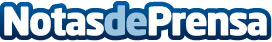 Los cuidadores mejor valorados de tu ciudad en tu móvil·  La primera app de ayuda a domicilio del mercado español

·  El objetivo de esta app es ser una herramienta sencilla y de acceso inmediato para encontrar cuidadores/as de personas en  cualquier tipo de situación de dependencia
 
·  La app funciona con geolocalización para mostrar los cuidadores/as más cercanos a ti
 
·  Incluye toda la bolsa de cuidadores/as y empresas de ayuda a domicilio de www.afables.com y es totalmente gratuitaDatos de contacto:Jordi TauléDpt comunicación AFABLES679649505Nota de prensa publicada en: https://www.notasdeprensa.es/los-cuidadores-mejor-valorados-de-tu-ciudad-en Categorias: Sociedad Televisión y Radio Emprendedores E-Commerce Dispositivos móviles http://www.notasdeprensa.es